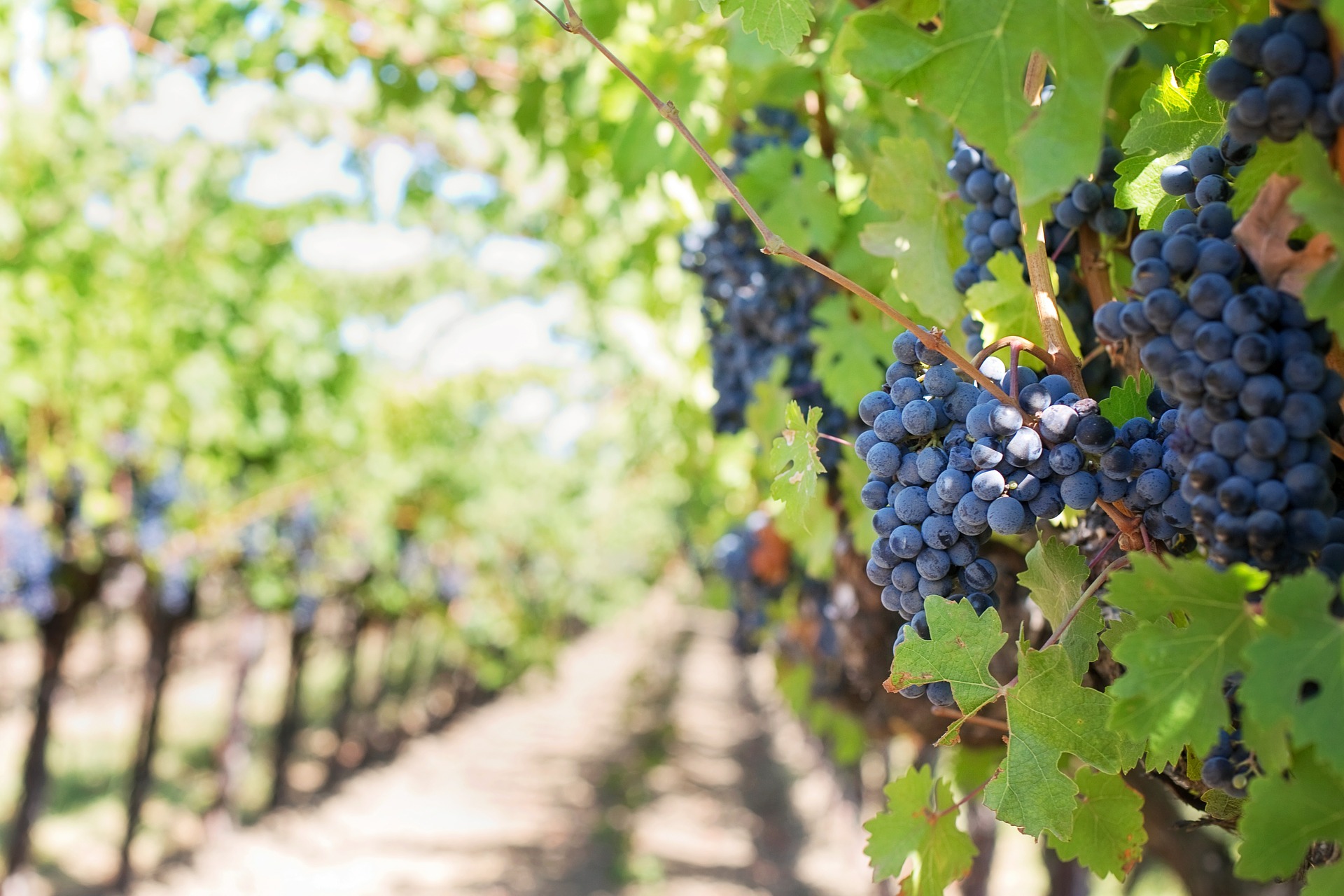 Formation continue destinée aux professionnels de la filière vitivinicole Bordeaux IDBordeaux ID S.A.S.U. 9 rue de condé 33000 BORDEAUX / SIREN 818 266 330 RCS Bordeaux Code APE  8559A / Déclaration d’activité enregistrée sous le numéro 75331040633 Objectifs : Etre capable de créer et diffuser des documents commerciaux adaptés à ses besoins.Durée : 2 jours non consécutifs (3 semaines d’écart entre les deux journées afin de mettre en pratique les outils de la première journée), de 9h à 17H30.Nombre de participants : 4 personnes maximum (petits groupes pour plus d’individualisation)Lieu de la formation : A définirTarif : 700 euros / JourProfil : Cette formation s’adresse à tous les viticulteurs ou professionnels du commerce du vin possédant un site internet et souhaitant améliorer la fréquentation de ce site afin de développer la notoriété de leur marque, les ventes ou réservations de leurs produits ou services. Pré-requis : Savoir utiliser un ordinateur et naviguer sur internet, avoir un site internet.Méthodes pédagogiques : La pédagogie proposée est pratique, active et participative. La méthode de travail s’appuie sur l’alternance entre les échanges d’expériences, les apports théoriques et les ateliers pratiques de création d’outils. 
Le formateur : Le formateur a exercé des responsabilités pendant plus de 15 ans dans le secteur de la distribution, notamment comme Directeur de magasins VIRGIN MEGASTORE et MILONGA (groupe CULTURA). Aujourd’hui consultant/formateur pour les entreprises (CULTURA, CHAUSSEA, LA HALLE, GALERIES LAFAYETTE…), il enseigne aussi le marketing, la stratégie et le management en école de commerce (KEDGE, IDRAC, ISEG…).Passionné par le secteur du vin, il est aussi diplômé WSET niveau 3, et chef d’entreprise, créateur de la marque Musical Wines, première boutique en ligne de vente de vins Rock en France et en Europe.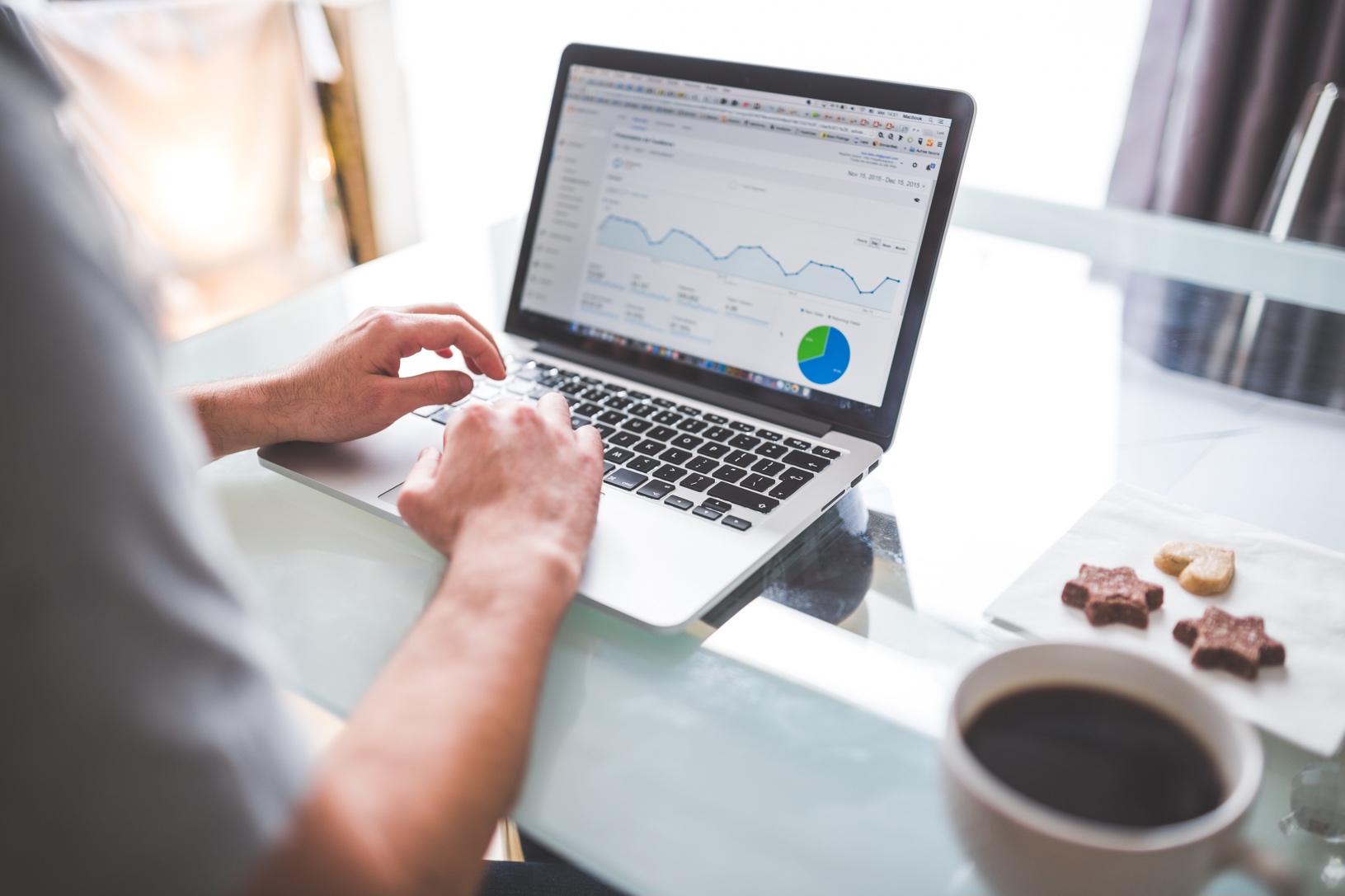 Compétences visées : A la fin de cette formation, vous serez capable deUtiliser les logiciels de création en ligneCréer un document commercial personnaliséDiffuser le document auprès de sa cibleProgrammeDécouvrir les logiciels de création en ligne, simples et gratuits
 CanvapexelsdafontFlaticonles banques d’images et de sonsles banques de vidéosCréer une plaquette commerciale (avec ou sans tarifs)Créer un logo et une carte de visiteCréer un flyer publicitaire ou une afficheCréer des bandeaux, bannières et publications au format réseaux sociaux